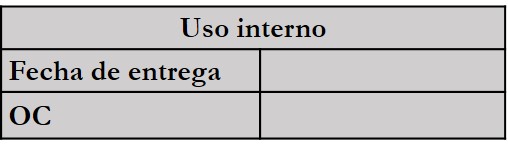 INFORME FINALMODALIDAD TRADUCCIÓNANTECEDENTES DEL INVESTIGADORANTECEDENTES DE LOS RECURSOSANTECEDENTES DEL ARTÍCULOBREVE RESUMEN DEL ARTÍCULOADJUNTAR: Copia del artículo traducido y carta de aceptación en la revista o editorial contemplada.____________________________Firma InvestigadorNombre investigador	Unidad Académica	Correo electrónicoMonto aprobado FAI	Monto utilizado FAI	Fondos adicionales (fuente y monto)Título originalTítulo traducidoAutor (es)Estado (En preparación, enviado, aceptado, en prensa o publicado)Revista o editorial contempladaVolumen, número, páginas y año del artículo publicadoSi el artículo aún no se encuentra publicado, indique fecha estimada de publicación